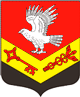 Муниципальное образование«ЗАНЕВСКОЕ   ГОРОДСКОЕ   ПОСЕЛЕНИЕ»Всеволожского муниципального района Ленинградской областиАДМИНИСТРАЦИЯПОСТАНОВЛЕНИЕ18.02.2020	№ 70д. ЗаневкаО внесении изменений в постановлениеадминистрации МО «Заневское городскоепоселение» от 01.09.2017 № 558 «Об утверждении административного регламента по предоставлениюмуниципальной  услуги «Выдача документов (выписки из домовой книги, выписки из похозяйственной книги, карточки регистрации,  справок и иных документов)»В соответствии с Федеральными законами от 06.10.2003 № 131-ФЗ «Об общих принципах организации местного самоуправления в Российской Федерации», от 27.07.2010 № 210-ФЗ «Об организации предоставления государственных и муниципальных услуг», администрация муниципального образования «Заневское городское поселение» Всеволожского муниципального района Ленинградской областиПОСТАНОВЛЯЕТ:	 1. Внести в административный регламент по предоставлению муниципальной услуги «Выдача документов (выписки из домовой книги, выписки из похозяйственной книги, карточки регистрации, справок и иных документов)» утвержденный постановлением администрации МО «Заневское городское поселение» от 01.09.2017 № 558 «Об утверждении административного регламента по предоставлению муниципальной услуги «Выдача документов (выписки из домовой книги, выписки из похозяйственной книги, карточки регистрации, справок и иных документов)» (далее – административный регламент), следующие изменения:	1.1. Пункт 1.6. административного регламента, изложить в новой редакции:	«1.6. Адрес ПГУ ЛО: www.gu.lenobl.ru.	Адрес ЕПГУ: www.gosuslugi.ru.	Адрес официального сайта администрации в сети Интернет: www.zanevkaorg.ru .ПГУ ЛО, ЕПГУ и официальный сайт администрации в сети Интернет содержит информацию о предоставлении муниципальной услуги, а также об ОМСУ, предоставляющих муниципальную услугу.»	1.2. Пункт 4.6, 4.7 административного регламента изложить  в новой редакции:«4.6. Подготовка документов (выписку из домовой книги, выписку из похозяйственной книги, справки и иные документы).При положительном результате проверки документов специалист учреждения готовит документы (выписка из домовой книги, выписка из похозяйственной книги, справки и иные документы).Результатом исполнения административной процедуры является документ (выписки из домовой книги, выписки из похозяйственной книги, справок и иных документов), подписанный заместителем главы администрации.После подписания, документ (выписка из домовой книги, выписка из похозяйственной книги, справки и иные документы) возвращается учреждению.4.7. Выдача документов (выписки из домовой книги, выписки из похозяйственной книги, справок и иных документов).Основанием для начала исполнения административной процедуры является подписанный документ (выписка из домовой книги, выписка из похозяйственной книги, справки и иные документы) заместителем главы администрации.Результатом исполнения административной процедуры является выдача документов (выписки из домовой книги, выписки из похозяйственной книги, справок и иных документов) специалистом учреждения. Документы формируются в деле учреждения.Документ составляется на бланке администрации.Срок исполнения данной административной процедуры составляет не более 1 часа.».2. Приложение № 1 к постановлению изложить согласно приложению к настоящему постановлению. 3. Настоящее постановление подлежит опубликованию в газете «Заневский вестник» и размещению на официальном сайте муниципального образования http://www.zanevkaorg.ru.4.  Настоящее постановление вступает в силу после его официального опубликования в газете «Заневский вестник».	5. Контроль за исполнением настоящего постановления  возложить на заместителя главы администрации Гречица В.В.Глава администрации 						                А.В. ГердийПриложениек постановлению администрацииМО «Заневское городское поселение»от  18.02.2020  №  70Приложение № 1к административному регламенту Информация о месте нахождения и графике работы администрации муниципального образования «Заневское городское поселение» Всеволожского муниципального района Ленинградской областиМесто нахождение: 195298, Ленинградская область, Всеволожский район, д.Заневска, д.48;Справочные телефоны администрации: 8(812) 521-80-03Адрес электронной почты администрации: info@zanevkaorg.ruГрафик работы администрации:Продолжительность рабочего дня, непосредственно предшествующего нерабочему праздничному дню, уменьшается на один час. Информация о месте нахождения и графике работы муниципального казенного учреждения «Центр оказания услуг» Место нахождения  195298, Ленинградская область, Всеволожский район, д. Заневка, д.48;Справочные телефоны учреждения 8(812) 400-26-14;Адрес электронной почты учреждения: mku@zanevkaorg.ru; График работы учреждения:Дни недели, время работы администрацииДни недели, время работы администрацииДни неделиВремяПонедельник, вторник, среда, четвергс 09.00 до 18.00, перерыв с 13.00 до 13.48ПятницаСуббота, воскресеньес 09.00 до 17.00, перерыв с 13.00 до 13.48ВыходныеДни недели, время работы учрежденияДни недели, время работы учрежденияДни неделиВремяПонедельник, вторник, среда, четвергс 09.00 до 18.00, перерыв с 13.00 до 13.48ПятницаСуббота, воскресеньес 09.00 до 17.00, перерыв с 13.00 до 13.48Выходные